Publicado en España el 09/05/2017 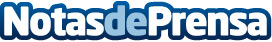 Ambiseint alcanza las 60 franquicias en el primer semestreLa compañía especializada en marketing aromático, que actualmente cuenta con 53 unidades operativas en España, Portugal, México y Emiratos Árabes Unidos, está llevando a cabo un fuerte plan de expansión con el objetivo de finalizar el año con 80 delegaciones
Datos de contacto:Pura de RojasALLEGRA COMUNICACION91 434 82 29Nota de prensa publicada en: https://www.notasdeprensa.es/ambiseint-alcanza-las-60-franquicias-en-el_1 Categorias: Franquicias Marketing Emprendedores Recursos humanos http://www.notasdeprensa.es